A zener diode is always operated in its reversed biased condition. As such a simple voltage regulator circuit can be designed using a zener diode to maintain a constant dc output voltage across the load in spite of variations in the input voltage or changes in the load current.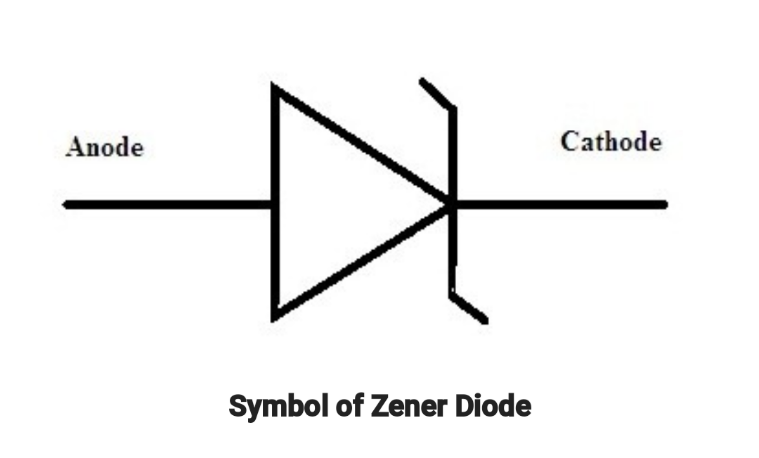 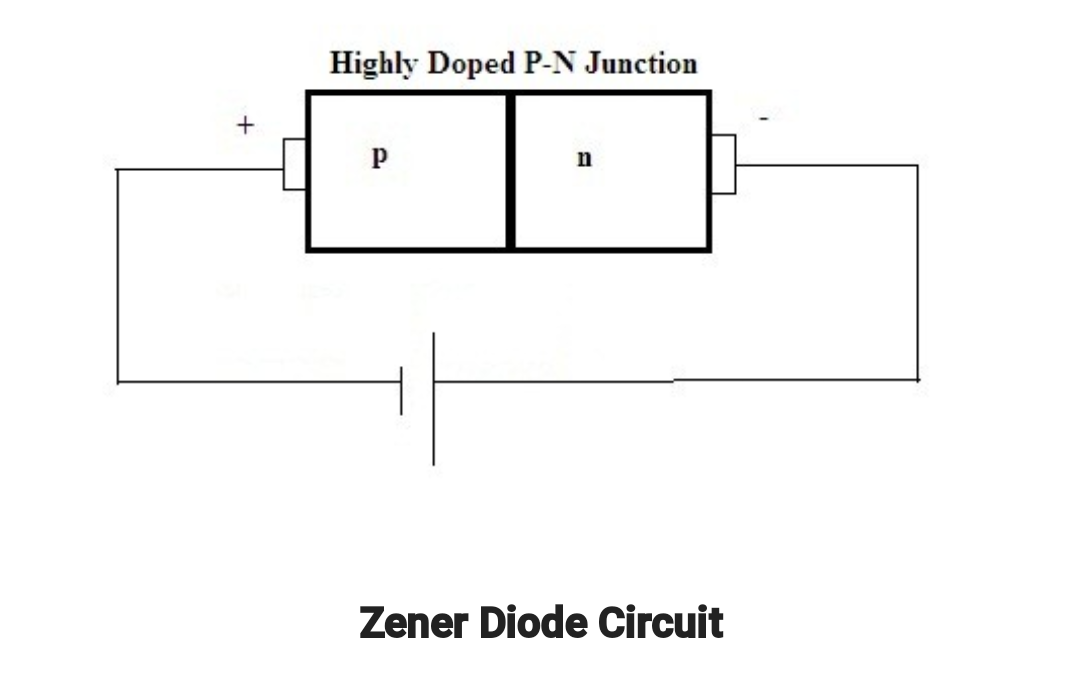 
∕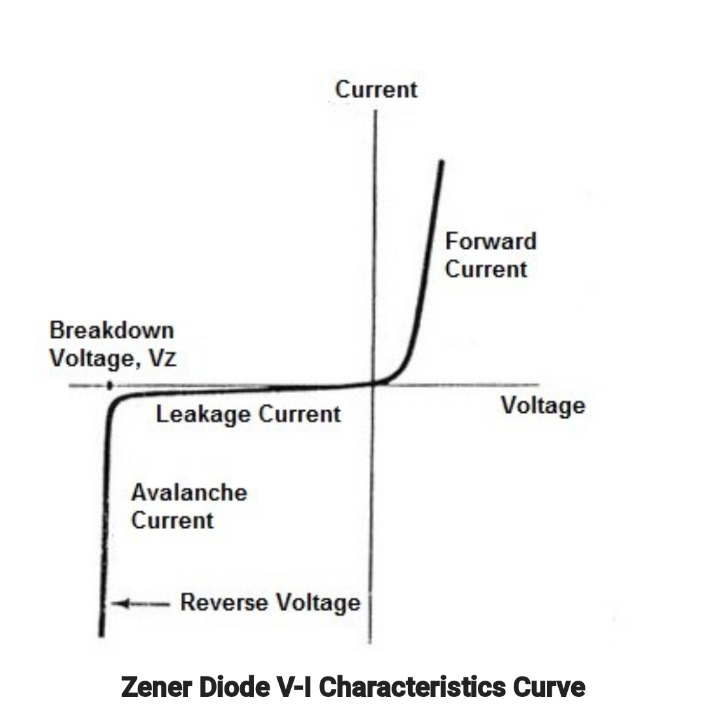 MAXIMUM CURRENT=MAX POWER/VOLTAGE=5w/v=0.5AV2=10 VOLTSMAXIMUM RESISTANCE=VS-VZ/IZVdc=0.637XMAX      =0.637*20      =12.74VdcMinimum resistance=12.74-10/0.5                                    =5.48ΩII)Load current IL=VZ/RL =                                 =10/500                                 =0.02A or 20Ma  IZ=IS-IL =500-20=480mA